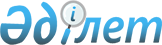 О введении временного количественного ограничения на ввоз озоноразрушающих веществ на территорию Российской ФедерацииРешение Коллегии Евразийской экономической комиссии от 5 июля 2012 года № 99

      Коллегия Евразийской экономической комиссии решила:



      1. Принять к сведению информацию российской Стороны о введении на период с 1 июля 2012 года по 31 декабря 2012 года временного ограничения (квоты) на ввоз на территорию Российской Федерации озоноразрушающих веществ согласно приложению.



      2. Просить Республику Беларусь и Республику Казахстан рассмотреть вопрос о введении меры, аналогичной установленной пунктом 1 настоящего Решения.      Председатель                               В.Б. Христенко 

Приложение к              

Решению Коллегии           

Евразийской экономической комиссии 

от 5 июля 2012 г. № 99         

ПЕРЕЧЕНЬ

озоноразрушающих веществ, в отношении которых с 1 июля 2012

года по 31 декабря 2012 г. устанавливается количественное

ограничение (квота) на ввоз на территорию Российской Федерации
					© 2012. РГП на ПХВ «Институт законодательства и правовой информации Республики Казахстан» Министерства юстиции Республики Казахстан
				Наименование веществаНаименование веществаНаименование веществаКод ТН ВЭД ТСОбъем

озоноразрушающих

веществ,

допустимый для

ввоза на

территорию

Российской

Федерации

(метрических тонн)CHFCl2(ГХФУ-21)фтордихлорметаниз 2903 79 110 00CHF2Cl(ГХФУ-22)дифторхлорметаниз 2903 71 000 00CH2FCl(ГХФУ-31)фторхлорметаниз 2903 79 110 00C2HFCl4(ГХФУ-121)фтортетрахлорэтаниз 2903 79 110 00C2HF2Cl3(ГХФУ-122)дифтортрихлорэтаниз 2903 79 110 00C2HF3Cl2(ГХФУ-123a)трифтордихлорэтаниз 2903 72 000 00CHCl2CF3(ГХФУ-123)трифтордихлорэтаниз 2903 72 000 00C2HF4Cl(ГХФУ-124a)тетрафторхлорэтаниз 2903 79 110 00CHFClCF3(ГХФУ-124)тетрафторхлорэтаниз 2903 79 110 00C2H2FCl3(ГХФУ-131)фтортрихлорэтаниз 2903 79 110 00C2H2F2Cl2(ГХФУ-132)дифтордихлорэтаниз 2903 79 110 00C2H2F3Cl(ГХФУ-133)трифторхлорэтаниз 2903 79 110 00C2H3FCl2(ГХФУ-141)1-фтор-2,2-дихлорэтаниз 2903 73 000 00CH3CFCl2(ГХФУ-141b)1,1,1-фтордихлорэтаниз 2903 73 000 03000C2H3F2Cl(ГХФУ-142)1-хлор, 2,2-дифторэтаниз 2903 74 000 00CH3CF2Cl(ГХФУ-142b)1,1,1-дифторхлорэтаниз 2903 74 000 00C2H4FCl(ГХФУ-151)фторхлорэтаниз 2903 79 110 00C3HFCl6(ГХФУ-221)фторгексахлорпропаниз 2903 79 110 00C3HF2Cl5(ГХФУ-222)дифторпентахлорпропаниз 2903 79 110 00C3HF3Cl4(ГХФУ-223)трифтортетрахлорпропаниз 2903 79 110 00C3HF4Cl3(ГХФУ-224)тетрафтортрихлорпропаниз 2903 79 110 00C3HF5Cl2(ГХФУ-225)пентафтордихлорпропаниз 2903 75 000 00CF3CF2CHCl2(ГХФУ-225ca)1-трифтор, 2-дифтор,

3-дихлорпропани з 2 9 0 3 7 5 0 0 0 00CF2ClCF2CHClF(ГХФУ-225tb)1,1-дифторхлор,

2-дифтор,

3-дихлорпропаниз 2903 75 000 00C3HF6Cl(ГХФУ-226)гексафторхлорпропаниз 2903 79 110 00C3H2FCl5(ГХФУ-231)фторпентахлорпропаниз 2903 79 110 00C3H2F2Cl4(ГХФУ-232)дифтортетрахлорпропаниз 2903 79 110 00C3H2F3Cl3(ГХФУ-233)трифтортрихлорпропаниз 2903 79 110 00C3H2F4Cl2(ГХФУ-234)тетрафтордихлорпропаниз 2903 79 110 00C3H2F5Cl(ГХФУ-235)пентафторхлорпропаниз 2903 79 110 00C3H3FCl4(ГХФУ-241)фтортетрахлорпропаниз 2903 79 110 00C3H3F2Cl3(ГХФУ-242)дифтортрихлорпропаниз 2903 79 110 00C3H3F3Cl2(ГХФУ-243)трифтордихлорпропаниз 2903 79 110 00C3H3F4Cl(ГХФУ-244)тетрафторхлорпропаниз 2903 79 110 00C3H4FCl3(ГХФУ-251)фтортрихлорпропаниз 2903 79 110 00C3H4F2Cl2(ГХФУ-252)дифтордихлорпропаниз 2903 79 110 00C3H4F3Cl(ГХФУ-253)трифторхлорпропаниз 2903 79 110 00C3H5FCl2(ГХФУ-261)фтордихлорпропаниз 2903 79 110 00C3H5F2Cl(ГХФУ-262)дифторхлорпропаниз 2903 79 110 00C3H6FCl(ГХФУ-271)фторхлорпропаниз 2903 79 110 00